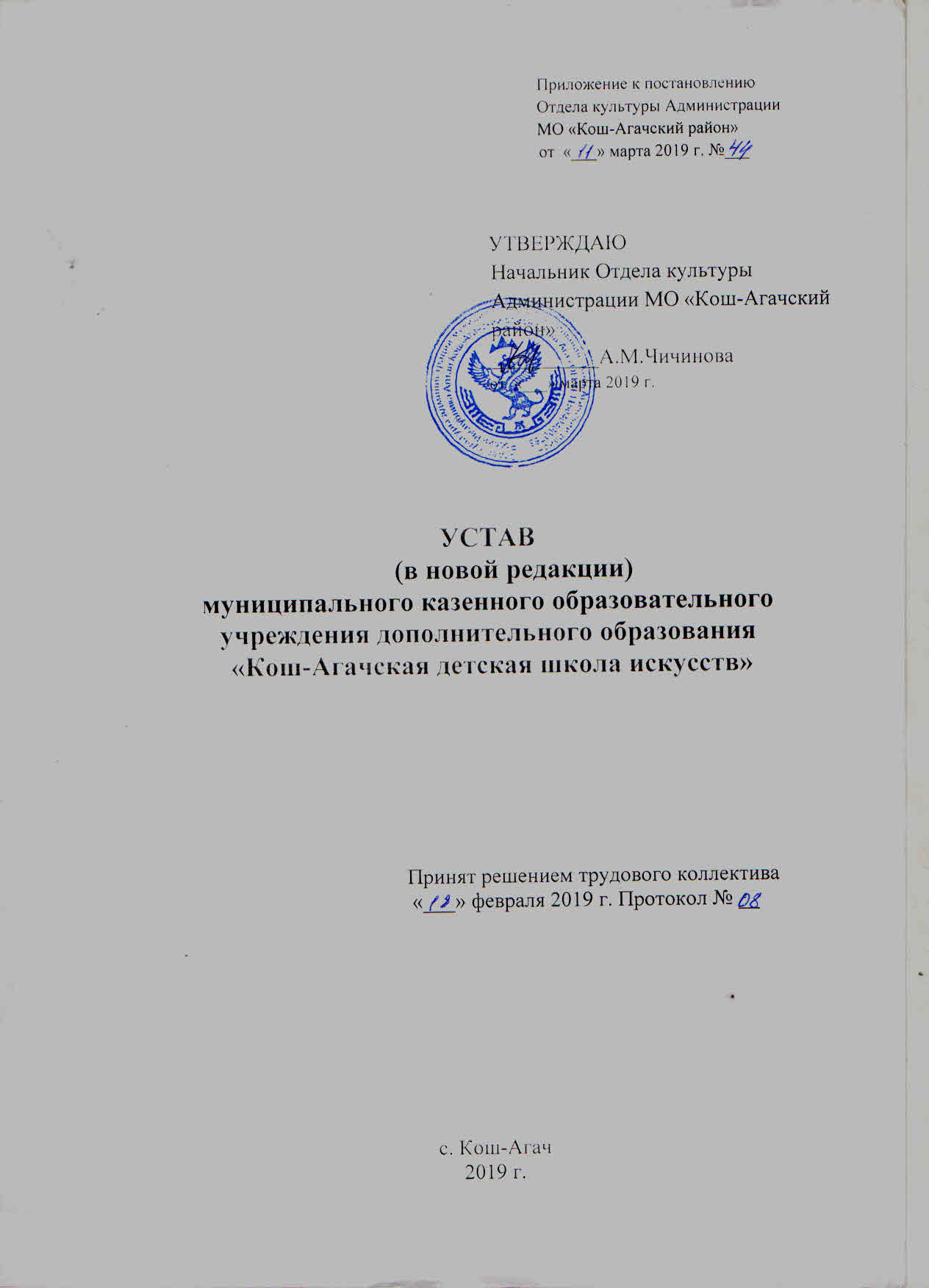 1. Общие положения1.1. Муниципальное казенное образовательное учреждение дополнительного образования «Кош-Агачская детская школа искусств», сокращенное наименование МКОУ ДО «Кош-Агачская ДШИ» (далее  -  учреждение), создано администрацией муниципального образования «Кош-Агачский район» в соответствии с пунктом 1.1. статьи 14, пунктом 1 статьи 17.1.Федерального закона от 12 января 1996 г. № 7-ФЗ «О некоммерческих организациях», Постановлением администрации муниципального  образования «Кош-Агачский район» от 18.02.2014 г. № 024 « О создании, реорганизации, изменении типа и ликвидации муниципальных учреждений муниципального образования «Кош-Агачский район», а также утверждения уставов муниципальных учреждений муниципального образования «Кош-Агачский район» и внесений в них изменений».            1.2. Учреждение является некоммерческой организацией, созданной в соответствии с Гражданским кодексом Российской Федерации, Федеральным законом «О некоммерческих организациях», и не преследует извлечение прибыли в качестве основной цели своей деятельности.          1.3. Полное наименование учреждения: муниципальное казенное образовательное учреждение дополнительного образования «Кош-Агачская детская школа искусств».Сокращенное наименование учреждения: МКОУ ДО «Кош-Агачская ДШИ».1.4. Местонахождение Учреждения: 649780, Республика Алтай, Кош-Агачский район, село Кош-Агач, улица Коммунальная 32 А, офис 1. Адрес учреждения: 649780, Республика Алтай, Кош-Агачский район, село Кош-Агач, улица Коммунальная 32 А, офис 1. 1.5. Учредителем и собственником имущества Учреждения является муниципальное образование «Кош-Агачский район».                              Орган, осуществляющий функции и полномочия Учредителя – Отдел культуры Администрации муниципального образования «Кош-Агачский район».1.6. Учреждение является юридическим лицом со дня его государственной регистрации, имеет самостоятельный баланс, обособленное имущество, лицевые счета в территориальном органе Федерального казначейства, бланки, штампы, печать установленного образца со своим наименованием, местонахождением, а также другие средства индивидуализации. 1.7. Учреждение для достижения целей своей деятельности вправе совершать сделки, приобретать и осуществлять имущественные и неимущественные права, нести обязанности, быть истцом и ответчиком в суде, арбитражном, третейском судах, судах общей юрисдикции в соответствии с действующим законодательством Российской Федерации.1.8. Учреждение осуществляет права владения, пользования и распоряжения в отношении закрепленного за ним имущества в пределах, установленных законодательством, в соответствии с целями своей деятельности, заданиями учредителя и назначением имущества.1.9. Учреждение руководствуется в своей деятельности законодательством Российской Федерации, указами и распоряжениями Президента Российской Федерации, постановлениями и распоряжениями Правительства Российской Федерации, законами Республики Алтай, указами и распоряжениями Главы Республики Алтай, Председателя Правительства Республики Алтай, постановлениями и распоряжениями Правительства Республики Алтай, нормативными правовыми актами (приказами, распоряжениями) муниципального образования «Кош-Агачский район» и настоящим уставом.1.10. Учреждение  вправе с согласия учредителя создавать филиалы  и структурные подразделения. Филиалы и структурные подразделения Учреждения являются его обособленными подразделениями, не являющимися юридическими лицами, наделяются имуществом Учреждения и действуют на основании утвержденного Учреждением положения. Имущество филиалов и структурного подразделения учитывается на их отдельном балансе, являющемся частью сводного баланса Учреждения. Руководители филиалов и представительств назначаются и освобождаются от должности руководителем Учреждения по согласованию с учредителем и действуют на основании  доверенности, выданной руководителем Учреждения. Филиалы и структуры  осуществляют свою деятельность от имени Учреждения, которое несет ответственность за их деятельность. 1.11. Муниципальное задание для Учреждения формирует и утверждает Учредитель или орган, осуществляющий функции и полномочия Учредителя. Учреждение не вправе отказаться от выполнения муниципального задания. 2.Цели, задачи и виды деятельности учреждения         2.1. Целью деятельности Учреждения является: социально педагогическая работа с детьми, подростками и молодежью. Развитие мотивации личности к познанию и творчеству путем реализации дополнительных предпрофессиональных общеобразовательных программ в области искусств и  дополнительных образовательных программ и услуг в интересах личности, общества, государства в сфере изобразительного, театрального, музыкального и хореографического искусства.2.2. Основными задачами Учреждения являются: - обеспечение необходимых условий для личностного развития, укрепления здоровья, профессионального самоопределения и творческого труда детей;- адаптация детей к жизни в обществе;- формирование общей культуры;- организация содержательного досуга;- удовлетворение образовательных потребностей граждан, общества и государства в области музыкального образования и художественного воспитания;- эстетическое и культурное развитие обучающихся;- выявление музыкально одаренных детей и создание наиболее благоприятных условий для совершенствования их таланта;- подготовка обучающихся для поступления в образовательные учреждения профессионального образования.Для достижения установленных настоящим Уставом целей и задач Учреждение осуществляет следующие виды деятельности:-реализация дополнительных предпрофессиональных общеобразовательных программ в области искусств;-реализация дополнительных общеобразовательных программ 2.3. МКОУ ДО «Кош-Агачская ДШИ» на основании лицензии реализует в полном объеме дополнительные предпрофессиональные общеобразовательные программы в области искусства в соответствии с федеральными государственными требованиями по следующим направлениям (видам):Музыкальное искусство Изобразительное искусство Хореографическое искусство Театральное искусствоОбщее эстетическое образование Раннее эстетическое образование          2.4.  Право   Учреждения    осуществлять    лицензируемый   вид деятельности возникает у Учреждения с момента  получения  лицензии или в указанный в ней срок и прекращается по  истечении  срока  ее действия, если иное не  установлено  законодательством  Российской Федерации.2.5. Учредитель формирует и утверждает муниципальные задания для Учреждения  в соответствии с основными видами деятельности Учреждения.   3. Средства и имущество учреждения                                                                        3.1. Имущество Учреждения  является муниципальной собственностью муниципального образования «Кош-Агачский район», отражается на самостоятельном балансе Учреждения и закреплено за Учреждением на праве оперативного управления в соответствии с Гражданским кодексом Российской Федерации. В отношении этого имущества Учреждение осуществляет в пределах, установленных законом, в соответствии с целями своей деятельности и назначением имущества права владения, пользования и распоряжения им.Полномочия собственника закрепленного за Учреждением муниципального имущества осуществляет муниципальное образование «Кош-Агачский район» и уполномоченный  орган местного самоуправления по управлению муниципальным имуществом в пределах их компетенции в соответствии с действующим законодательством. 3.2. Источниками формирования имущества Учреждения. В том числе финансовых ресурсов, являются:   имущество (недвижимое и особо ценное), закрепленное за Учреждением собственником;                                                                                                                              имущество, приобретенное Учреждением за счет средств, выделенных Учредителем на приобретение такого имущества;Финансовое обеспечение выполнения государственных (муниципальных) услуг, работ и (или) государственных ( муниципальных) функции, а также муниципального задания  осуществляется за счет соответствующего бюджета на основании бюджетной сметы.3.3. При осуществлении права оперативного управления имуществом Учреждение обязано:                                                                                                      эффективно использовать имущество;          обеспечивать сохранность и использование имущества строго по целевому назначению;не допускать ухудшения технического состояния имущества, помимо его ухудшения, связанного с нормативным износом в процессе эксплуатации;осуществлять капитальный и текущий ремонт имущества в пределах утвержденного плана финансово-хозяйственной деятельности;представлять имущество к учету в реестре муниципальной собственности муниципального образования «Кош-Агачский район» в установленном порядке.      3.4. Списание закрепленного за Учреждением на праве оперативного управления особо ценного движимого имущества и недвижимого имущества, осуществляется Учредителем. Списание иного закрепленного за Учреждением имущества осуществляется Учредителем. 3.5. Администрация МО «Кош-Агачский район» в отношении имущества, закрепленного за Учреждением собственником имущества, либо приобретенного Учреждением за счет средств, выделенных ему Учредителем на приобретение такого имущества, вправе изъять излишнее, неиспользуемое либо используемое не по назначению имущество.3.6. В плане финансово-хозяйственной деятельности Учреждения и отчете о его исполнении должны быть отражены все доходы Учреждения, получаемые как из бюджета и государственных внебюджетных фондов, так и от осуществления приносящей доходы деятельности, в том числе доходы от оказания платных услуг, другие доходы, получаемые от использования муниципальной собственности муниципального образования «Кош-Агачский район», закрепленной за Учреждением на праве оперативного управления, и иной деятельности.3.7. Учреждение не вправе: размещать денежные средства на депозитах в кредитных организациях, а также совершать сделки с ценными бумагами, если иное не предусмотрено федеральными законами;совершать сделки, возможным последствием которых является отчуждение или обременение имущества, закрепленного за ним собственником или приобретенного Учреждением за счет средств, выделенных ему Учредителем на приобретение такого имущества, если иное не установлено действующим законодательством.3.8. Сделки совершаются учреждением от имени учредителя. 3.9. Учреждение отвечает по своим обязательствам перед кредиторами денежными средствами. Учреждение и собственник имущества учреждения несут субсидиарную ответственность по обязательствам Учреждения. 4.Организация деятельности, права и обязанности учреждения       4.1. Учреждение осуществляет определенную настоящим Уставом деятельность в соответствии с законодательством.       4.2.    Для выполнения  уставных  целей  деятельности  Учреждение имеет     право      в     порядке,   установленном    действующим законодательством: - заключать от имени учредителя договоры  с  юридическими и  физическими  лицами  на выполнение работ (оказание услуг), в соответствии с законодательством Российской Федерации  и целями деятельности Учреждения;- осуществлять в отношении закрепленного за ним имущества права владения, пользования и распоряжения в пределах, установленных законом, в соответствии с целями своей деятельности, заданиями учредителя и назначением имущества;- осуществлять материально-техническое  обеспечение  и  развитие объектов имеющихся в оперативном управлении;- по согласованию с учредителем планировать свою деятельность и определять основные направления и перспективы развития;- открывать лицевые счета в территориальном органе Федерального казначейства;- совершать в рамках закона иные действия, соответствующие уставным целям.4.3.   Учреждение обязано:- выполнять утвержденные в установленном порядке показатели финансово-хозяйственной деятельности учреждения;- нести ответственность в соответствии с законодательством Российской Федерации за нарушение своих обязательств;- вести учет доходов и расходов по  иной приносящей доходы деятельности;         - платить налоги и  производить  иные  обязательные  отчисления, предусмотренные     законодательством   Российской   Федерации   и Республики Алтай, нормативными правовыми актами муниципального образования «Кош-Агачский район»; - обеспечивать своевременно и в полном объеме выплату работникам заработной платы и иных, установленных законодательством выплат;- обеспечивать работников безопасными условиями труда, мерами социальной поддержки и нести ответственность в установленном порядке за ущерб, причиненный их здоровью и трудоспособности;- составлять, утверждать и представлять в установленном учредителем порядке отчет о результатах деятельности Учреждения и об использовании закрепленного за ними муниципального имущества;- составлять и исполнять план финансово-хозяйственной деятельности; - обеспечивать  сохранность закрепленного имущества, эффективное, рациональное и целевое его использование;- обеспечить открытость и доступность документов Учреждения, установленных законодательством;   - устанавливать для своих работников дополнительные отпуска, сокращенный рабочий день и иные социальные льготы в соответствии с действующим законодательством;- выполнять иные обязанности и обязательства в соответствии с действующим законодательством, настоящим Уставом и приказами Учредителя и уполномоченных исполнительных органов местного самоуправления муниципального образования «Кош-Агачский район».      4.4.Учреждение в порядке, установленном законодательством, выступает в качестве заказчика при размещении ими заказов на поставки товаров, выполнение работ, оказание услуг независимо от источников финансового обеспечения их исполнения.5. Образовательная деятельность учрежденияУчреждение обеспечивает открытость и доступность: информации:а) о дате создания учреждения, об учредителе, о месте нахождения учреждения и его филиалов (при наличии), режиме, графике работы, контактных телефонах и об адресах электронной почты;б) о структуре и об органах управления учреждения;в) о реализуемых образовательных программах с указанием учебных предметов, курсов, дисциплин, предусмотренных соответствующей образовательной программой;г) о численности обучающихся по реализуемым образовательным программам и по договорам об образовании за счет средств физических и (или) юридических лиц;д) о языках образования;е) федеральные государственные требования;ж) о руководителе учреждения, его заместителях, руководителях филиалов образовательной организации (при их наличии);з) о персональном составе педагогических работников с указанием уровня образования, квалификации и опыта работы;и) о материально-техническом обеспечении образовательной деятельности (в том числе о наличии оборудованных учебных кабинетов, библиотеки, средств обучения и воспитания, об условиях питания и охраны здоровья обучающихся, о доступе к информационным системам и информационно-телекоммуникационным сетям, об электронных образовательных ресурсах, к которым обеспечивается доступ обучающихся);к) о наличии и об условиях предоставления обучающимся мер социальной поддержки;   л) о поступлении финансовых и материальных средств и об их расходовании по итогам финансового года;  2) копий:а) устава учреждения;б) лицензии на осуществление образовательной деятельности (с приложениями);в) плана финансово-хозяйственной деятельности учреждения, утвержденного в установленном законодательством Российской Федерации порядке;г) локальных нормативных актов по основным вопросам организации и осуществления образовательной деятельности, в том числе регламентирующих правила приема обучающихся, режим занятий обучающихся, формы, периодичность и порядок текущего контроля успеваемости и промежуточной аттестации обучающихся, порядок и основания перевода и отчисления обучающихся, порядок оформления возникновения, приостановления и прекращения отношений между учреждением и обучающимися и (или) родителями (законными представителями) несовершеннолетних обучающихся, правил внутреннего распорядка обучающихся, правил внутреннего трудового распорядка, коллективного договора; 	3) отчета о результатах самообследования. Показатели деятельности учреждения и порядок проведения самообследования устанавливаются федеральным органом исполнительной власти, осуществляющим функции по выработке государственной политики и нормативно-правовому регулированию в сфере образования;4) предписаний органов, осуществляющих государственный контроль (надзор) в сфере образования, отчетов об исполнении таких предписаний;5) иной информации, которая размещается, опубликовывается по решению учреждения.Информация и документы подлежат размещению на официальном сайте учреждения в сети «Интернет» и обновлению в течение десяти рабочих дней со дня их создания, получения или внесения в них соответствующих изменений. Порядок размещения на официальном сайте образовательной организации в сети «Интернет» и обновления информации об образовательной организации, в том числе ее содержание и форма ее предоставления, устанавливается Правительством Российской Федерации.Общие требования к организации образовательного процесса в учреждении устанавливаются законодательством Российской Федерации в области образования.Образовательный процесс в учреждении ведется на государственном языке Российской Федерации – русском.Режим работы учреждения устанавливается с 9.00 до 20.00 часов.При наличии двух смен занятий организуется 30-минутный перерыв между сменами для уборки и проветривания помещений.5.3. Учреждение в соответствии с лицензией на осуществление  образовательной деятельности реализует следующие дополнительные общеобразовательные программы:1) дополнительные предпрофессиональные программы в области  «Музыкального искусства»,  в соответствии с федеральными государственными требованиями;2) дополнительные общеразвивающие  программы в области «Музыкального искусства», «Хореографического искусства»,  дополнительная общеразвивающая  программа раннего эстетического развития в соответствии с учебными планами и программами, утверждаемыми учреждением самостоятельно.Форма обучения – очная. 5.4. Дополнительные предпрофессиональные программы в области искусств реализуются в целях выявления одаренных детей в раннем возрасте, создания условий для их художественного образования и эстетического воспитания, приобретения ими знаний, умений, навыков в области выбранного вида искусств, опыта творческой деятельности и осуществления их подготовки к получению профессионального образования в области искусств. 5.5. Перечень дополнительных предпрофессиональных программ в области искусств устанавливается федеральным органом исполнительной власти, осуществляющим функции по выработке государственной политики и нормативно-правовому регулированию в сфере культуры.5.6. К минимуму содержания, структуре и условиям реализации дополнительных предпрофессиональных программ в области искусств, к срокам обучения по этим программам федеральным органом исполнительной власти, осуществляющим функции по выработке государственной политики и нормативно-правовому регулированию в сфере культуры, по согласованию с федеральным органом исполнительной власти, осуществляющим функции по выработке государственной политики и нормативно-правовому регулированию в сфере образования, устанавливаются федеральные государственные требования.5.7. Организация образовательного процесса по дополнительным предпрофессиональным программам в области искусств в части установления сроков освоения образовательных программ, продолжительности каникул, осуществления текущего контроля знаний обучающихся, порядка проведения промежуточной и итоговой аттестации обучающихся, численного состава учебных групп, нормы часов аудиторной нагрузки и максимальной учебной нагрузки обучающихся осуществляется на основании дополнительной предпрофессиональной общеобразовательной программы в области искусств, разрабатываемой учреждением самостоятельно в пределах федеральных государственных требований.5.8. Срок обучения по дополнительным предпрофессиональным программам в области искусств для детей, поступивших в первый класс  в возрасте с шести лет шести месяцев до девяти лет, в соответствии с федеральными государственными требованиями составляет 7- 8 лет.	Для детей, не закончивших освоение образовательной программы основного общего образования или среднего общего образования и планирующих поступление в образовательные учреждения, реализующие основные профессиональные образовательные программы в области искусства,  срок обучения может быть увеличен на 1 год.Учреждение имеет право реализовывать дополнительные предпрофессиональные программы в  области искусств в сокращенные сроки, а также по индивидуальным учебным планам с учетом федеральных государственных требований.	5.9. При реализации дополнительных предпрофессиональных программ в области искусств, для всех видов аудиторных занятий академический час устанавливается продолжительностью 45 минут.	Объем максимальной аудиторной нагрузки для обучающихся по дополнительным предпрофессиональным программам в области искусств, в соответствии с санитарно-эпидемиологическими требованиями не должен превышать 18 часов в неделю.Продолжительность учебного года при обучении по дополнительным предпрофессиональным программам с первого класса по класс, предшествующий выпускному, составляет 39 недель, в выпускном классе – 40 недель. Продолжительность учебных занятий в первом классе составляет 32 недели (за исключением образовательной программы со сроком обучения 5 лет), со второго класса (при сроке обучения 5 лет – с первого класса) по выпускной класс – 33 недели. Для обучающихся по предпрофессиональным программам с первого по выпускной классы в течение учебного года предусматриваются каникулы в объеме не менее 4-х недель, в первом классе устанавливаются дополнительные недельные каникулы. Летние каникулы устанавливаются в объеме 13 недель, за исключением последнего года обучения. Осенние, зимние, весенние каникулы проводятся в сроки, установленные при реализации основных образовательных программ начального общего и основного общего образования.	5.10. При реализации дополнительных предпрофессиональных программ изучение учебных предметов, предусмотренных учебным планом, и проведение консультации осуществляются в форме индивидуальных занятий, мелкогрупповых занятий (численностью от 4 до 10 человек, по ансамблевым учебным предметам – от двух человек), групповых занятий (численностью от 7 до 16 человек).5.11. Учащийся учреждения может быть переведен с одной дополнительной предпрофессиональной образовательной программы на другую в порядке, предусмотренном локальным нормативным актом учреждения.5.12. Содержание промежуточной аттестации и условия ее проведения, а также критерии оценок промежуточной аттестации и текущего контроля успеваемости обучающихся разрабатываются учреждением самостоятельно на основании федеральных государственных требований в локальном нормативном акте. В качестве средств текущего контроля успеваемости при обучении по дополнительным предпрофессиональным программам используются контрольные работы, устные опросы, письменные работы, тестирование, академические концерты, прослушивания, технические зачеты. Промежуточная аттестация по дополнительным предпрофессиональным программам проводится в форме контрольных уроков, зачетов и экзаменов. Контрольные уроки, зачеты и экзамены могут проходить в виде технических зачетов, академических концертов, исполнения концертных программ, письменных работ и устных опросов. Учреждение оценивает качество освоения дополнительных предпрофесиональных  программ по пятибалльной или, в случаях, предусмотренных учебным планом,  зачетной системе оценок: «5» (отлично), «4» (хорошо), «3» (удовлетворительно), «2» (неудовлетворительно), «зачтено», «не зачтено». 	При проведении промежуточной аттестации учащихся по дополнительным предпрофессиональным программам  устанавливается не более четырех экзаменов и шести зачетов в учебном году.	5.13. Итоговая аттестация учащихся детской школы искусств, обучающихся по дополнительным предпрофессиональным программам,  производится в соответствии с Положением о порядке и формах проведения итоговой аттестации обучающихся, освоивших дополнительные предпрофессиональные общеобразовательные программы  в области искусств, утверждаемым федеральным органом исполнительной власти, осуществляющим нормативно-правовое регулирование в сфере культуры.	5.14. Учащимся детской школы искусств, прошедшим итоговую аттестацию, завершающую освоение дополнительных предпрофессиональных  программ в области искусств, выдается заверенное печатью учреждения свидетельство об освоении этих программ по форме, установленной федеральным органом исполнительной власти, осуществляющим функции по выработке государственной политики и нормативно-правовому регулированию в сфере культуры.5.15. Организация образовательного процесса по дополнительным общеразвивающим  программам в части установления сроков освоения образовательных программ, продолжительности каникул, осуществления текущего контроля знаний обучающихся, порядка проведения промежуточной и итоговой аттестации обучающихся, численного состава учебных групп, нормы часов аудиторной нагрузки и максимальной учебной нагрузки обучающихся осуществляется на основании дополнительной общеразвивающей общеобразовательной программы в области искусств, разрабатываемой учреждением самостоятельно в соответствии с действующим законодательством в сфере образования.5.16. Срок обучения по дополнительным общеразвивающим программам в области искусств составляет до 5 лет. Учреждение вправе реализовывать указанные программы в сокращенные сроки, а также по индивидуальным учебным планам.5.17.	При реализации дополнительных общеразвивающих программ в области искусств для всех видов аудиторных занятий академический час устанавливается 35-45 минут.Объем максимальной аудиторной нагрузки для обучающихся в детских школах искусств по дополнительным общеразвивающим программам в области искусств, в соответствии с санитарно-эпидемиологическими  требованиями не должен превышать 18 часов в неделю.5.18. При реализации дополнительных общеразвивающих  программ в области искусств, продолжительность учебного года составляет 39 недель, продолжительность учебных занятий 34-35 недель. 5.19. Для обучающихся по дополнительным общеразвивающим программам с первого по выпускной классы в течение учебного года предусматриваются каникулы в объеме не менее 4-х недель. Летние каникулы устанавливаются в объеме не менее 13 недель. Осенние, зимние, весенние каникулы проводятся в сроки, установленные при реализации основных образовательных программ начального общего и основного общего образования.	5.20. При реализации дополнительных общеразвивающих программ изучение учебных предметов, предусмотренных учебным планом, и проведение консультации  осуществляются в форме индивидуальных занятий, мелкогрупповых занятий (численностью от 4 до 10 человек, по ансамблевым учебным предметам – от двух человек), групповых занятий (численностью от 7 до 16 человек).5.21. Содержание промежуточной аттестации по дополнительным обшеразвивающим  программам и условия ее проведения, а также критерии оценок промежуточной аттестации, текущего контроля успеваемости разрабатываются и утверждаются учреждением самостоятельно в локальном акте. С этой целью создаются фонды оценочных средств, включающие типовые задания, контрольные работы, тесты и методы контроля, позволяющие оценить приобретенные знания, умения и навыки. Фонды оценочных средств должны соответствовать целям и задачам общеразвивающей программы в области искусств и ее учебному плану. 5.22. Промежуточная аттестация, текущий контроль успеваемости по дополнительным общеразвивающим программам  осуществляются в форме зачетов, контрольных работ, устных опросов, письменных работ, тестирования, технических зачетов, контрольных просмотров, академических концертов и в иных формах, установленных локальным актом учреждения.5.23. Учреждение оценивает качество освоения дополнительных общеразвивающих  программ по пятибалльной или, в случаях, предусмотренных учебным планом,  зачетной системе оценок: «5» (отлично), «4» (хорошо), «3» (удовлетворительно), «2» (неудовлетворительно), «зачтено», «не зачтено». 	5.24. При проведении промежуточной аттестации учащихся по дополнительным общеобразовательным программам устанавливается не более четырех зачетов в учебном году.	5.25. Итоговая аттестация учащихся учреждения, обучающихся по дополнительным общеразвивающим  программам,  производится в порядке, утверждаемом учреждением самостоятельно.	5.26. Учащимся детской школы искусств, прошедшим итоговую аттестацию, завершающую освоение дополнительных общеразвивающих  программ в области искусств, выдается заверенное печатью учреждения свидетельство об освоении этих программ по форме, утвержденной учреждением самостоятельно.5.27. Учащийся может быть переведен с одной дополнительной общеразвивающей программы на другую в порядке, предусмотренном локальным  актом учреждения.Прием в учреждениеПрием в учреждение осуществляется в соответствии с законодательством Российской Федерации и настоящим Уставом. 6.2. Учреждение самостоятельно разрабатывает и утверждает ежегодные правила приема, определяющие их особенности на соответствующий год, не противоречащие законодательству Российской Федерации, порядку приема на обучение по дополнительным предпрофессиональным программам в области искусств, устанавливаемому федеральным органом исполнительной власти, осуществляющим функции по выработке государственной политики и нормативно-правовому регулированию в сфере культуры, по согласованию с федеральным органом исполнительной власти, осуществляющим функции по выработке государственной политики и нормативно-правовому регулированию в сфере образования.6.3. Учреждение объявляет прием для обучения по дополнительным общеообразовательным программам только при наличии лицензии на ведение образовательной деятельности. 6.4.  Прием в учреждение осуществляется по заявлениям родителей (законных представителей) поступающих.6.5. Прием на обучение по дополнительным предпрофессиональным программам в области искусств, проводится на основании результатов индивидуального отбора, проводимого в целях выявления лиц, имеющих необходимые для освоения соответствующей образовательной программы творческие способности и физические данные, в порядке, установленном правилами приема в учреждение в соответствии с действующим законодательством.            6.6. Для организации проведения приема на обучение по дополнительным предпрофессиональным программам в учреждении формируются комиссии по индивидуальному отбору поступающих по каждой дополнительной предпрофессиональной общеобразовательной программе в области искусств отдельно. Состав комиссии, порядок формирования и работы комиссии определяются учреждением в правилах приема.		6.7. Прием на обучение по дополнительным общеразвивающим программам производится в порядке, устанавливаемом учреждением самостоятельно в правилах приема.7.  Обучающиеся учреждения и их родители (законные представители)7.1. Обучающимся в учреждении является лицо, зачисленное приказом Директора учреждения на обучение по дополнительным общеобразовательным программам: дополнительным предпрофессиональным программам, дополнительным общеразвивающим программам. 7.2. Отношения учреждения, обучающихся и (или) их родителей (законных представителей) регламентируются законодательством Российской Федерации, Республики Алтай, настоящим Уставом, локальными нормативными актами учреждения.   7.3. Обучающиеся имеют права и несут обязанности, установленные  законодательством Российской Федерации, настоящим Уставом и локальными нормативными актами учреждения.  Обучающимся предоставляются академические права на:1) предоставление условий для обучения с учетом особенностей их психофизического развития и состояния здоровья;2) обучение по индивидуальному учебному плану, в том числе ускоренное обучение, в пределах осваиваемой образовательной программы в порядке, установленном локальными нормативными актами учреждения;3) освоение наряду с учебными предметами, курсами, дисциплинами по осваиваемой образовательной программе любых других учебных предметов, курсов, дисциплин, преподаваемых в учреждении в установленном порядке, а также преподаваемых в других организациях, осуществляющих образовательную деятельность, учебных предметов, курсов, дисциплин;4) зачет учреждением в установленном порядке результатов освоения обучающимися учебных предметов, курсов, дисциплин в других организациях, осуществляющих образовательную деятельность по аналогичным образовательным программам;5) уважение человеческого достоинства, защиту от всех форм физического и психического насилия, оскорбления личности, охрану жизни и здоровья;6) свободу совести, информации, свободное выражение собственных взглядов и убеждений;7) каникулы - плановые перерывы при получении образования для отдыха и иных социальных целей в соответствии с законодательством об образовании и календарным учебным графиком;8) перевод для получения образования по другой специальности, по другой дополнительной общеобразовательной программе в порядке, предусмотренном локальным актом учреждения;         9) перевод в другую образовательную организацию, реализующую образовательную программу соответствующего уровня, в порядке, установленном локальным актом учреждения;10) бесплатное пользование библиотечно-информационными ресурсами, учебной базой учреждения;11) пользование в порядке, установленном локальными нормативными актами, лечебно-оздоровительной инфраструктурой, объектами культуры и объектами спорта учреждения;12) развитие своих творческих способностей и интересов, включая участие в конкурсах, олимпиадах, выставках, смотрах, физкультурных мероприятиях, спортивных мероприятиях, в том числе в официальных спортивных соревнованиях, и других массовых мероприятиях;13) поощрение за успехи в учебной, общественной, научной, творческой, экспериментальной и инновационной деятельности;14) иные академические права, предусмотренные настоящим Федеральным законом, иными нормативными правовыми актами Российской Федерации, локальными нормативными актами.  7.5. Обучающиеся имеют право на посещение по своему выбору мероприятий, которые проводятся в учреждении  и не предусмотрены учебным планом, в порядке, установленном локальными нормативными актами. 7.7. Обучающиеся обязаны:1) добросовестно осваивать образовательную программу, выполнять индивидуальный учебный план, в том числе посещать предусмотренные учебным планом или индивидуальным учебным планом учебные занятия, осуществлять самостоятельную подготовку к занятиям, выполнять задания, данные педагогическими работниками в рамках образовательной программы;2) выполнять требования устава учреждения, правил внутреннего распорядка, иных локальных нормативных актов по вопросам организации и осуществления образовательной деятельности;3) заботиться о сохранении и об укреплении своего здоровья, стремиться к нравственному, духовному и физическому развитию и самосовершенствованию;4) уважать честь и достоинство других обучающихся и работников организации, осуществляющей образовательную деятельность, не создавать препятствий для получения образования другими обучающимися;5) бережно относиться к имуществу учреждения. Иные обязанности обучающихся устанавливаются Федеральным законом «Об образовании в Российской Федерации», другими федеральными законами, договором об образовании (при его наличии).7.8. Дисциплина в учреждении поддерживается на основе уважения человеческого достоинства обучающихся, педагогических работников. Применение физического и (или) психического насилия по отношению к обучающимся не допускается.7.9. За неисполнение или нарушение устава учреждения, правил внутреннего распорядка, иных локальных нормативных актов по вопросам организации и осуществления образовательной деятельности к обучающимся могут быть применены меры дисциплинарного взыскания - замечание, выговор, отчисление из организации, осуществляющей образовательную деятельность.7.10. Не допускается применение мер дисциплинарного взыскания к обучающимся, осваивающим в общеобразовательных учреждениях основные образовательные программы начального образования, а также во время их болезни, каникул.При выборе меры дисциплинарного взыскания учреждение учитывает тяжесть дисциплинарного проступка, причины и обстоятельства, при которых он совершен, предыдущее поведение обучающегося, его психофизическое и эмоциональное состояние, а также мнение советов родителей обучающихся.7.11. По решению учреждения за неоднократное совершение дисциплинарных проступков, предусмотренных п. 7.9 настоящего Устава, допускается применение отчисления несовершеннолетнего обучающегося, достигшего возраста пятнадцати лет, из учреждения как меры дисциплинарного взыскания. Отчисление несовершеннолетнего обучающегося применяется, если иные меры дисциплинарного взыскания и меры педагогического воздействия не дали результата и дальнейшее его пребывание в учреждении оказывает отрицательное влияние на других обучающихся, нарушает их права и права работников организации, осуществляющей образовательную деятельность, а также нормальное функционирование учреждения.7.12. Родители (законные представители) несовершеннолетних обучающихся имеют право:1) знакомиться с уставом учреждения, лицензией на осуществление образовательной деятельности, с учебно-программной документацией и другими документами, регламентирующими организацию и осуществление образовательной деятельности;2) знакомиться с содержанием образования, используемыми методами обучения и воспитания, образовательными технологиями, а также с оценками успеваемости своих детей;3) защищать права и законные интересы обучающихся;4) принимать участие в управлении учреждением в форме, определяемой настоящим Уставом;7.13. Родители (законные представители) несовершеннолетних обучающихся обязаны:1) соблюдать правила внутреннего распорядка учреждения, требования локальных нормативных актов, которые устанавливают режим занятий обучающихся, порядок регламентации образовательных отношений между учреждением и обучающимися и (или) их родителями (законными представителями) и оформления возникновения, приостановления и прекращения этих отношений;2) уважать честь и достоинство обучающихся и работников учреждения.7.14. Иные права и обязанности родителей (законных представителей) несовершеннолетних обучающихся устанавливаются действующим законодательством в сфере образования, локальными нормативными  актами учреждения, договором об образовании (при его наличии).7.15. За неисполнение или ненадлежащее исполнение своих обязанностей родители (законные представители) несовершеннолетних обучающихся несут ответственность, предусмотренную законодательством Российской Федерации.8. Управление учреждением8.1. Управление учреждением осуществляется на основе сочетания принципов единоначалия и коллегиальности.Единоличным исполнительным органом является директор учреждения (далее – Директор), который осуществляет текущее руководство деятельностью образовательной организации.Коллегиальными органами управления учреждения являются:- общее собрание работников;	- педагогический совет;	- совет учреждения.8.2. Директор учреждения в соответствии с законодательством Российской Федерации и нормативно-правовыми актами  муниципального образования  «Кош-Агачский район» настоящим Уставом назначается на должность и освобождается от должности  Учредителем на срок, установленный трудовым договором. Кандидаты на должность Директора должны иметь высшее образование и соответствовать квалификационным требованиям, указанным в квалификационных справочниках  по соответствующим должностям руководителей образовательных организаций и (или) профессиональным стандартам.Кандидаты на должность Директора учреждения и его Директор проходят обязательную аттестацию в порядке, установленном Учредителем. Запрещается занятие должности Директора  лицами, которые не допускаются к педагогической деятельности по основаниям, установленным трудовым законодательством.Совмещение должности Директора с другой оплачиваемой руководящей должностью (кроме научного и научно-методического руководства) не разрешается.Директор учреждения не может исполнять свои обязанности по совместительству.К компетенции Директора относятся вопросы осуществления текущего руководства деятельностью учреждения, за исключением вопросов, отнесенных законодательством или настоящим Уставом к компетенции Учредителя.Директор по вопросам, отнесенным законодательством Российской Федерации  к его компетенции, действует на принципах единоначалия и подотчетен Учредителю, а также администрации МО «Кош-Агачский район»    Директор осуществляет управление учреждением и несет персональную ответственность за руководство образовательной, воспитательной и организационно-хозяйственной деятельностью учреждения, в том числе  за качество подготовки обучающихся, финансовую дисциплину, ведение учета и отчетности, сохранность имущества и других материальных ценностей, находящихся в оперативном управлении учреждения, соблюдение трудовых прав работников учреждения и прав обучающихся, а также соблюдение и исполнение законодательства Российской Федерации.Компетенция Директора.Директор учреждения:1) без доверенности действует от имени учреждения, в том числе представляет его интересы и совершает сделки от его имени;2) определяет структуру учреждения и утверждает штатное расписание;3) утверждает план финансово-хозяйственной деятельности, годовую бухгалтерскую отчетность и регламентирующие деятельность учреждения внутренние документы;4) издает приказы и дает указания, обязательные для исполнения всеми работниками учреждения;5) заключает, изменяет и прекращает трудовые договоры с работниками, применяет меры поощрения и налагает дисциплинарные взыскания;6) руководит образовательной, хозяйственной и финансовой деятельностью учреждения в соответствии с настоящим Уставом и законодательством Российской Федерации;7) обеспечивает исполнение решений общего собрания; 8) распоряжается денежными средствами учреждения в пределах своей компетенции и ограничений, установленных действующим законодательством Российской Федерации;9) открывает лицевые счета в органах Федерального Казначейства в порядке и случаях, предусмотренных законодательством Российской Федерации;10) выдает доверенности, заключает договоры;11) осуществляет иную деятельность от имени учреждения в соответствии с законодательством Российской Федерации, нормативно-правовыми актами муниципального  образования « Кош-Агачский район» и настоящим Уставом.Директор несет полную материальную ответственность за прямой действительный ущерб, причиненный учреждению в результате:- совершения крупной сделки с нарушением установленных требований, независимо от того, была ли данная сделка признана недействительной. Указанная сделка признается крупной при условии, что цена сделки либо стоимость отчуждаемого, либо передаваемого имущества превышает 10% балансовой стоимости активов учреждения, определяемой по данным его бухгалтерской отчетности на последнюю отчетную дату;- совершения сделки с заинтересованностью с нарушением установленных законодательством требований;- совершения сделок, связанных с предоставлением займов, поручительств, получением банковских гарантий, с иными обременениями, уступкой требований, переводом долга, без учета ограничений.Учредитель расторгает трудовой договор с Директором по инициативе работодателя в соответствии  с Трудовым кодексом Российской Федерации  при наличии у учреждения просроченной кредиторской задолженности, превышающей предельно допустимые значения, установленные Учредителем.8.3. Компетенция Учредителя в области управления учреждением. Учредитель:- наделен полномочиями Главного распорядителя бюджетных средств в отношении подведомственного учреждения, в том числе по вопросам сохранности, содержания и использования по назначению муниципального имущества;- выходит с предложениями о реорганизации и ликвидации учреждения, а также изменении его типа;-  организовывает мероприятия по исполнению постановления администрации муниципального  образования «Кош-Агачский район» о создании, ликвидации и реорганизации учреждения;-  утверждает Устав учреждения, внесение в него изменений; - назначает Директора и прекращает его полномочия, а также заключает, изменяет и прекращает трудовой договор с ним;- рассматривает предложения Директора о совершении сделок с имуществом учреждения в случаях, если в соответствии с законодательством для совершения таких сделок требуется согласие Учредителя;- определяет форму, порядок составления и утверждения плана финансово-хозяйственной деятельности с соответствующей детализацией плановых показателей;- формирует  и утверждает муниципальное задание в соответствии с основными видами деятельности учреждения;- осуществляет финансовое обеспечение указанного задания путем предоставления учреждению субсидий из соответствующего бюджета;- утверждает перечень особо ценного имущества, поступающего в оперативное управление учреждения;- устанавливает предельно допустимые значения просроченной кредиторской задолженности;- оказывает учреждению организационную, методическую, консультативную и правовую помощь  по вопросам в установленной сфере деятельности;- обеспечивает  деятельность  учреждения;- осуществляет контроль за финансово-экономической деятельностью  учреждения;- проводит в установленных законодательством о контрактной системе случаях конкурсы на размещение заказов на поставку товаров, выполнение работ, оказание услуг для нужд учреждения  и заключает  гражданско-правовые договоры в целях обеспечения деятельности учреждения;- устанавливает количественные показатели деятельности учреждения и показатели эффективности и результативности работы по предоставлению им муниципальных услуг  и контролирует их выполнение;- координирует  участие  учреждения в реализации целевых программ, а также организует  разработку  и реализацию учреждением  целевых программ в сфере деятельности Учредителя;- участвует в подготовке, переподготовке, повышении квалификации и стажировке работников учреждения;- проводит в установленных действующим законодательством случаях аттестацию педагогических и руководящих работников учреждения;- решает иные, предусмотренные законодательством вопросы.Учредитель дает согласие:- на участие учреждения в коммерческих и некоммерческих организациях, на распоряжение вкладами, долями в уставных (складочных) капиталах хозяйственных обществ;- на совершение учреждением крупных сделок;- на совершение сделок, в которых имеется заинтересованность руководителя учреждения, за исключением сделок по отчуждению или приобретению объектов недвижимости;- на предложение руководителя учреждения о создании и ликвидации филиалов и представительств учреждения, наделения их имуществом и имущественными правами.Учредитель дает заключение:- на совершение сделок, в которых имеется заинтересованность руководителя учреждения, в части сделок по отчуждению или приобретению объектов недвижимости, которые заключаются после согласования с  администрацией муниципального  образования «Кош-Агачский район»;- на предоставление в аренду закрепленного за учреждением на праве оперативного управления недвижимого и особо ценного движимого имущества, сделки по которым заключаются после согласования с администрацией  муниципального  образования «Кош-Агачский район»  ;- на предоставление в безвозмездное пользование закрепленного за учреждением на праве оперативного управления недвижимого и особо ценного движимого имущества, сделки по которым заключаются после согласования с администрацией  муниципального  образования «Кош-Агачский район».8.4.  Для решения важнейших вопросов деятельности учреждения собирается общее собрание работников. Общее собрание является высшим коллегиальным органом управления учреждением. Срок полномочий общего собрания составляет один год. На общем собрании избираются председатель и секретарь собрания.Общее собрание формируется из списочного состава работников учреждения. Общее собрание считается правомочным, если в его работе приняли участие более половины списочного состава его участников. Решение общего собрания считается принятым, если за него проголосовали более половины работников и  обучающихся, присутствовавших на общем собрании.К компетенции общего собрания относится:- принятие Устава  учреждения и внесение в него изменений;- обсуждение проекта и принятие коллективного договора;- определение персонального состава  совета учреждения;-  принятие иных решений в соответствии с действующим законодательством Российской Федерации и Республики  Алтай.Решения общего собрания оформляются протоколами и вступают в силу с момента подписания председателем общего собрания.8.5. Педагогический совет является коллегиальным органом управления  образовательным процессом в учреждении. В состав педагогического совета входят преподаватели,  а также руководящие работники и специалисты, чья деятельность связана с образовательным или воспитательным процессом. Персональный состав педагогического совета утверждается приказом Директора учреждения. Председатель и секретарь педагогического совета избираются открытым голосованием из числа его членов. Срок полномочий педагогического совета составляет один год.	Целью деятельности педагогического совета является коллегиальное решение основных вопросов организации образовательного процесса в учреждении.	Задачами  деятельности педагогического совета являются:	реализация государственной политики в сфере образования;	совершенствование организации образовательного процесса;	совершенствование качества обучения и воспитания обучающихся;	содействие повышению квалификации педагогических работников;	совершенствование методической работы;	решение текущих вопросов, отнесенных  к его компетенции.Компетенция педагогического совета.Педагогический совет:	1) организует образовательный процесс в соответствии с основными направлениями государственной политики в сфере образования;	2) рассматривает проекты локальных актов учреждения планового характера (концепции, планы развития, планы учебной, воспитательной, методической работы и т.д.);	3) анализирует текущее состояние и итоги учебной работы в учреждении, результаты промежуточной  и итоговой аттестации, выявляет причины и условия уменьшения контингента обучающихся, вырабатывает меры по его сохранению;	4) анализирует  текущее состояние и итоги воспитательной работы в учреждении, состояние дисциплины обучающихся,  выявляет причины и условия нарушения дисциплины, вырабатывает меры по ее поддержанию;	5) анализирует  текущее состояние и итоги методической работы в учреждении, вырабатывает предложения по ее совершенствованию;	6) анализирует  деятельность цикловых (предметных) комиссий учреждения с целью распространения передового педагогического опыта, в том числе в области внедрения в  учебный процесс инновационных педагогических методик  и технологий, авторских  учебных, учебно-методических пособий и т.д.;	7) осуществляет  изменения в организации образовательного процесса в соответствии с вновь принятыми нормативно-правовыми актами Российской Федерации и муниципального  образования «Кош-Агачский район», приказами и распоряжениями Учредителя, локальными нормативными актами, регламентирующими организацию образовательного процесса;	8) анализирует работу учреждения в области повышения квалификации педагогических работников в целях выработки рекомендаций по ее совершенствованию;	9) устанавливает обучающимся сроки ликвидации академической задолженности, принимает решения о допуске обучающихся к итоговой  аттестации, переводе, отчислении обучающихся;	10) ходатайствует о награждении обучающихся, имеющих особые успехи в учебе и (или) конкурсной деятельности, в том числе о назначении им именных стипендий.	Решения педагогического совета оформляются протоколами и вступают в силу с момента подписания Директором учреждения – председателем педагогического совета.	8.6.Совет учреждения.Совет учреждения является коллегиальным органом, создается с целью принятия оперативных решений в сфере деятельности учреждения, рассмотрения и принятия локальных нормативных актов. Срок полномочий  совета учреждения составляет один год.В состав совета учреждения могут избираться представители работников учреждения, родителей (законных представителей), общественности, представители учредителя.Заседания совета учреждения проводятся в соответствии с планом работы или по мере необходимости. Решение считается принятым, если за него проголосовало не менее двух третей от списочного состава совета. Решение совета учреждения доводится до сведения всех заинтересованных лиц.	Компетенция совета учреждения.          Совет учреждения:	принимает участие в разработке программы развития учреждения, обсуждении перспективного плана;          участвует в создании оптимальных условий для организации образовательного процесса в школе;          принимает участие в формировании и расходовании внебюджетных средств;          рассматривает жалобы и заявления, обучающихся и их родителей (законных представителей)         согласовывает (утверждает, принимает) локальные акты учреждения в соответствии с установленной компетенцией. 	8.7. В учреждении могут формироваться совет родителей обучающихся, наблюдательный совет и иные коллегиальные органы управления, при условии, что структура, порядок формирования, срок полномочий, компетенция, порядок принятия ими решений и выступления от имени учреждения определены в Уставе.9. Работники учреждения9.1. К работникам учреждения относятся руководящие, педагогические, учебно-вспомогательные и административно-хозяйственные работники.9.2. Трудовым кодексом Российской Федерации для работников учреждения устанавливаются следующие ограничения.К трудовой деятельности в учреждении не допускаются лица, имеющие или имевшие судимость, а равно и подвергавшиеся уголовному преследованию (за исключением лиц, уголовное преследование в отношении которых прекращено по реабилитирующим основаниям) за преступления против жизни и здоровья, свободы, чести и достоинства личности (за исключением незаконной госпитализации в медицинскую организацию, оказывающую психиатрическую помощь в стационарных условиях, и клеветы), половой неприкосновенности и половой свободы личности, против семьи и несовершеннолетних, здоровья населения и общественной нравственности, основ конституционного строя и безопасности государства, а также против общественной безопасности, за исключением случаев, предусмотренных п. 9.4. настоящего Устава;имеющие неснятую или непогашенную судимость за иные умышленные тяжкие и особо тяжкие преступления.9.3. К педагогической деятельности в учреждении не допускаются лица:лишенные права заниматься педагогической деятельностью в соответствии с вступившим в законную силу приговором суда;имеющие или имевшие судимость, подвергавшиеся уголовному преследованию (за исключением лиц, уголовное преследование в отношении которых прекращено по реабилитирующим основаниям) за преступления против жизни и здоровья, свободы, чести и достоинства личности (за исключением незаконной госпитализации в медицинскую организацию, оказывающую психиатрическую помощь в стационарных условиях, и клеветы), половой неприкосновенности и половой свободы личности, против семьи и несовершеннолетних, здоровья населения и общественной нравственности, основ конституционного строя и безопасности государства, а также против общественной безопасности, за исключением случаев, предусмотренных п. 9.4. настоящего Устава;имеющие неснятую или непогашенную судимость за иные умышленные тяжкие и особо тяжкие преступления;признанные недееспособными в установленном федеральным законом порядке;имеющие заболевания, предусмотренные перечнем, утверждаемым федеральным органом исполнительной власти, осуществляющим функции по выработке государственной политики и нормативно-правовому регулированию в области здравоохранения.9.4. Лица, имевшие судимость за совершение преступлений небольшой тяжести и преступлений средней тяжести против жизни и здоровья, свободы, чести и достоинства личности (за исключением незаконной госпитализации в медицинскую организацию, оказывающую психиатрическую помощь в стационарных условиях, и клеветы), семьи и несовершеннолетних, здоровья населения и общественной нравственности, основ конституционного строя и безопасности государства, а также против общественной безопасности, и лица, уголовное преследование в отношении которых по обвинению в совершении этих преступлений прекращено по не реабилитирующим основаниям, могут быть допущены к трудовой  деятельности    (в том числе педагогической)  в учреждении при наличии решения комиссии по делам несовершеннолетних и защите их прав, созданной высшим исполнительным органом государственной власти Республики Алтай о допуске их к соответствующему виду деятельности.9.5. Учреждение обязано отстранить от работы (не допускать к работе) работника (в том числе педагогического) при получении от правоохранительных органов сведений о том, что данный работник подвергается уголовному преследованию за преступления, указанные в п. 9.2, 9.3 настоящего Устава. Работодатель отстраняет от работы (не допускает к работе) работника на весь период производства по уголовному делу до его прекращения либо до вступления в силу приговора суда.  9.6. Право на занятие педагогической деятельностью имеют лица, имеющие среднее профессиональное или высшее образование и отвечающие квалификационным требованиям, указанным в квалификационных справочниках, и (или) профессиональным стандартам.Номенклатура должностей педагогических работников организаций, осуществляющих образовательную деятельность, должностей руководителей образовательных организаций утверждается Правительством Российской Федерации.9.7. Педагогические работники учреждения проходят аттестацию в целях подтверждения соответствия занимаемым ими должностям на основе оценки их профессиональной деятельности и по желанию педагогических работников в целях установления квалификационной категории.Проведение аттестации педагогических работников учреждения в целях подтверждения соответствия педагогических работников занимаемым ими должностям осуществляется один раз в пять лет на основе оценки их профессиональной деятельности аттестационной комиссией, самостоятельно формируемой учреждением. Проведение аттестации в целях установления квалификационной категории педагогических работников учреждения осуществляется аттестационной комиссией,   Министерства  культуры  Республики Алтай.9.8. Порядок проведения аттестации педагогических работников устанавливается федеральным органом исполнительной власти, осуществляющим функции по выработке государственной политики и нормативно-правовому регулированию в сфере образования, по согласованию с федеральным органом исполнительной власти, осуществляющим функции по выработке государственной политики и нормативно-правовому регулированию в сфере труда.9.9. Педагогические работники учреждения пользуются следующими академическими правами и свободами:1) свобода преподавания, свободное выражение своего мнения, свобода от вмешательства в профессиональную деятельность;2) свобода выбора и использования педагогически обоснованных форм, средств, методов обучения и воспитания;3) право на творческую инициативу, разработку и применение авторских программ и методов обучения и воспитания в пределах реализуемой образовательной программы, отдельного учебного предмета, курса, дисциплины;4) право на выбор учебников, учебных пособий, материалов и иных средств обучения и воспитания в соответствии с образовательной программой и в порядке, установленном законодательством об образовании;5) право на участие в разработке образовательных программ, в том числе учебных планов, календарных учебных графиков, рабочих учебных предметов, курсов, дисциплин, методических материалов и иных компонентов образовательных программ;6) право на осуществление творческой, исследовательской деятельности, участие в экспериментальной и международной деятельности, разработках и во внедрении инноваций;7) право на бесплатное пользование библиотеками и информационными ресурсами, а также доступ в порядке, установленном локальными нормативными актами  учреждения, к информационно-телекоммуникационным сетям и базам данных, учебным и методическим материалам, музейным фондам, материально-техническим средствам обеспечения образовательной деятельности, необходимым для качественного осуществления педагогической или исследовательской деятельности в учреждении;8) право на бесплатное пользование образовательными, методическими ресурсами учреждения в порядке, установленном законодательством Российской Федерации или локальными нормативными актами;9) право на участие в управлении учреждением, в том числе в коллегиальных органах управления, в порядке, установленном уставом учреждения;10) право на участие в обсуждении вопросов, относящихся к деятельности образовательной организации, в том числе через органы управления и общественные организации;11) право на объединение в общественные профессиональные организации в формах и в порядке, которые установлены законодательством Российской Федерации;12) право на обращение в комиссию по урегулированию споров между участниками образовательных отношений;13) право на защиту профессиональной чести и достоинства, на справедливое и объективное расследование нарушения норм профессиональной этики педагогических работников.Академические права и свободы педагогических работников должны осуществляться с соблюдением прав и свобод других участников образовательных отношений, требований законодательства Российской Федерации, норм профессиональной этики педагогических работников, закрепленных в локальных нормативных учреждения.9.10. Педагогические работники учреждения имеют следующие трудовые права и социальные гарантии:1) право на сокращенную продолжительность рабочего времени не более 36 часов в неделю;2) право на дополнительное профессиональное образование по профилю педагогической деятельности не реже чем один раз в три года;3) право на ежегодный основной удлиненный оплачиваемый отпуск продолжительностью 56 календарных дней;4)  право  на ежегодный  дополнительный  отпуск  продолжительностью 16  календарных  дней  (район  приравнен  к  Крайнему  Северу)5) право на длительный отпуск сроком до одного года не реже чем через каждые десять лет непрерывной педагогической работы в порядке, установленном федеральным органом исполнительной власти, осуществляющим функции по выработке государственной политики и нормативно-правовому регулированию в сфере образования;6) право на досрочное назначение страховой пенсии по старости в порядке, установленном законодательством Российской Федерации;7) иные трудовые права, меры социальной поддержки, установленные федеральными законами и  нормативно-правовыми актами  муниципального образования «Кош-Агачский район».9.11.  В рабочее время педагогических работников в зависимости от занимаемой должности включается учебная (преподавательская), воспитательная работа, индивидуальная работа с обучающимися, творческая и исследовательская работа, а также другая педагогическая работа, предусмотренная трудовыми (должностными) обязанностями и (или) индивидуальным планом, - методическая, подготовительная, организационная, диагностическая, работа по ведению мониторинга, работа, предусмотренная планами воспитательных, физкультурно-оздоровительных, спортивных, творческих и иных мероприятий, проводимых с обучающимися.Конкретные трудовые (должностные) обязанности педагогических работников определяются трудовыми договорами и должностными инструкциями. Соотношение учебной (преподавательской) и другой педагогической работы в пределах рабочей недели или учебного года определяется соответствующим локальным нормативным актом организации, осуществляющей образовательную деятельность, с учетом количества часов по учебному плану, специальности и квалификации работника.9.12. Режим рабочего времени и времени отдыха педагогических работников учреждения определяется коллективным договором, правилами внутреннего трудового распорядка, иными локальными нормативными актами, трудовым договором, графиками работы и расписанием занятий в соответствии с требованиями трудового законодательства и с учетом особенностей, установленных федеральным органом исполнительной власти, осуществляющим функции по выработке государственной политики и нормативно-правовому регулированию в сфере образования.9.13. Наряду с формами повышения квалификации, финансируемыми за счет бюджетных ассигнований, допускается повышение  квалификации педагогических работников учреждения за счет средств заинтересованных граждан и организаций по договорам с образовательными учреждениями  или профессиональными  творческими организациями.9.14. Педагогические работники учреждения обязаны:1) осуществлять свою деятельность на высоком профессиональном уровне, обеспечивать в полном объеме реализацию преподаваемых учебных предмета, курса, дисциплины в соответствии с утвержденной рабочей программой;2) соблюдать правовые, нравственные и этические нормы, следовать требованиям профессиональной этики;3) уважать честь и достоинство обучающихся и других участников образовательных отношений;4) развивать у обучающихся познавательную активность, самостоятельность, инициативу, творческие способности, формировать гражданскую позицию, способность к труду и жизни в условиях современного мира, формировать у обучающихся культуру здорового и безопасного образа жизни;5) применять педагогически обоснованные и обеспечивающие высокое качество образования формы, методы обучения и воспитания;6) учитывать особенности психофизического развития обучающихся и состояние их здоровья, соблюдать специальные условия, необходимые для получения образования лицами с ограниченными возможностями здоровья, взаимодействовать при необходимости с медицинскими организациями;7) систематически повышать свой профессиональный уровень;8) проходить аттестацию на соответствие занимаемой должности в порядке, установленном законодательством об образовании;9) проходить в соответствии с трудовым законодательством предварительные при поступлении на работу и периодические медицинские осмотры, а также внеочередные медицинские осмотры по направлению работодателя;10) проходить в установленном законодательством Российской Федерации порядке обучение и проверку знаний и навыков в области охраны труда;11) соблюдать устав учреждения, правила внутреннего трудового распорядка, иные локальные нормативные акты учреждения.Педагогическим работникам запрещается использовать образовательную деятельность для политической агитации, принуждения обучающихся к принятию политических, религиозных или иных убеждений либо отказу от них, для разжигания социальной, расовой, национальной или религиозной розни, для агитации, пропагандирующей исключительность, превосходство либо неполноценность граждан по признаку социальной, расовой, национальной, религиозной или языковой принадлежности, их отношения к религии, в том числе посредством сообщения обучающимся недостоверных сведений об исторических, о национальных, религиозных и культурных традициях народов, а также для побуждения обучающихся к действиям, противоречащим Конституции Российской Федерации. Педагогические работники несут ответственность за неисполнение или ненадлежащее исполнение возложенных на них обязанностей в порядке и в случаях, которые установлены федеральными законами. Неисполнение или ненадлежащее исполнение педагогическими работниками указанных обязанностей учитывается при прохождении ими аттестации.9.15.   Право на занятие должностей руководящих, учебно-вспомогательных и административно-хозяйственных работников в учреждении имеют лица, отвечающие квалификационным требованиям, указанным в квалификационных справочниках и (или) профессиональным стандартам.9.16.  Права, обязанности и ответственность работников учреждения, занимающих должности, указанные в п. 9.14. настоящего Устава, устанавливаются законодательством Российской Федерации, уставом, правилами внутреннего трудового распорядка и иными локальными нормативными актами учреждения, должностными инструкциями и трудовыми договорами.9.17. Заместителям руководителей образовательных организаций, руководителям структурных подразделений и их заместителям, непосредственно связанным с  осуществлением образовательного и воспитательного процесса, в порядке, установленном Правительством Российской Федерации, предоставляются отдельные права, социальные гарантии и меры социальной поддержки, предусмотренные педагогическим работникам – право на ежегодный основной удлиненный оплачиваемый отпуск продолжительностью 56 календарных дней и право на досрочное назначение страховой пенсии по старости в порядке, установленном законодательством Российской Федерации.10. Локальные нормативные акты учреждения10.1. Учреждение принимает локальные нормативные акты, содержащие нормы, регулирующие образовательные отношения (далее - локальные нормативные акты), в пределах своей компетенции в соответствии с законодательством Российской Федерации в порядке, установленном настоящим Уставом. Видами локальных актов, регламентирующих деятельность  учреждения, являются приказы, распоряжения, положения, правила и инструкции, утверждаемые в установленном порядке.10.2. Учреждение принимает локальные нормативные акты по основным вопросам организации и осуществления образовательной деятельности, в том числе регламентирующие правила приема обучающихся, режим занятий обучающихся, формы, периодичность и порядок текущего контроля успеваемости и промежуточной аттестации обучающихся, порядок и основания перевода и отчисления обучающихся, порядок оформления возникновения, приостановления и прекращения отношений между образовательной организацией и обучающимися и (или) родителями (законными представителями)  несовершеннолетних обучающихся.10.3. При принятии локальных нормативных актов, затрагивающих права обучающихся и работников учреждения, учитывается мнение советов родителей (законных представителей) обучающихся (при их создании в учреждении), а также в порядке и в случаях, которые предусмотрены трудовым законодательством, представительных органов работников (при наличии таких представительных органов).10.4. Локальные нормативные акты учреждения утверждаются Директором учреждения (приказом Директора учреждения).10.5. Локальные акты учреждения не могут противоречить законодательству Российской Федерации и настоящему Уставу.11. Изменение типа, реорганизация и ликвидация учреждения 11.1. Изменение типа, реорганизация и ликвидация Учреждения осуществляется по решению Администрации муниципального образования «Кош-Агачский район» в установленном им порядке с учетом положений законодательства Российской Федерации. 11.2. Проект постановления Администрации муниципального образования «Кош-Агачский район» о реорганизации, изменении типа или ликвидации учреждения разрабатывается Учредителем .11.3. Изменение типа Учреждения не является его реорганизацией.Изменение типа Учреждения в целях создания казенного учреждения осуществляется по инициативе Учредителя.Изменение типа Учреждения в целях создания автономного учреждения осуществляется по инициативе либо с согласия Учреждения. 11.4. В случае ликвидации Учреждения, требования кредиторов удовлетворяются за счет имущества, на которое в соответствии с  законодательством Российской Федерации может быть обращено взыскание.11.5. Учреждение считается прекратившим свою деятельность с момента внесения соответствующей записи в единый Государственный реестр юридических лиц.11.6. При ликвидации и реорганизации Учреждения работникам гарантируется соблюдение их прав в соответствии с законодательством Российской Федерации.11.7. При прекращении деятельности Учреждения все документы (управленческие, финансово-хозяйственные, по личному составу и другие) передаются в установленном порядке правопреемнику (правопреемникам). При отсутствии правопреемника документы постоянного хранения, имеющие научно-историческое значение, документы по личному составу (приказы, личные дела и другие) передаются на государственное хранение в архив. Передача и упорядочение документов осуществляются силами и за счет средств Учреждения в соответствии с требованиями архивных органов.11.8. Имущество Учреждения, оставшееся после удовлетворения требований кредиторов, а также имущество, на которое в соответствии с действующим законодательством не может быть обращено взыскание по обязательствам Учреждения, передается ликвидационной комиссией собственнику.12. Порядок внесения изменений и дополнений в Устав12.1. Изменения и дополнения в настоящий Устав вносятся по решению Учредителя и регистрируются в установленном порядке. Устав утверждается учредителем, и регистрируются в органе, осуществляющем государственную регистрацию юридических лиц. 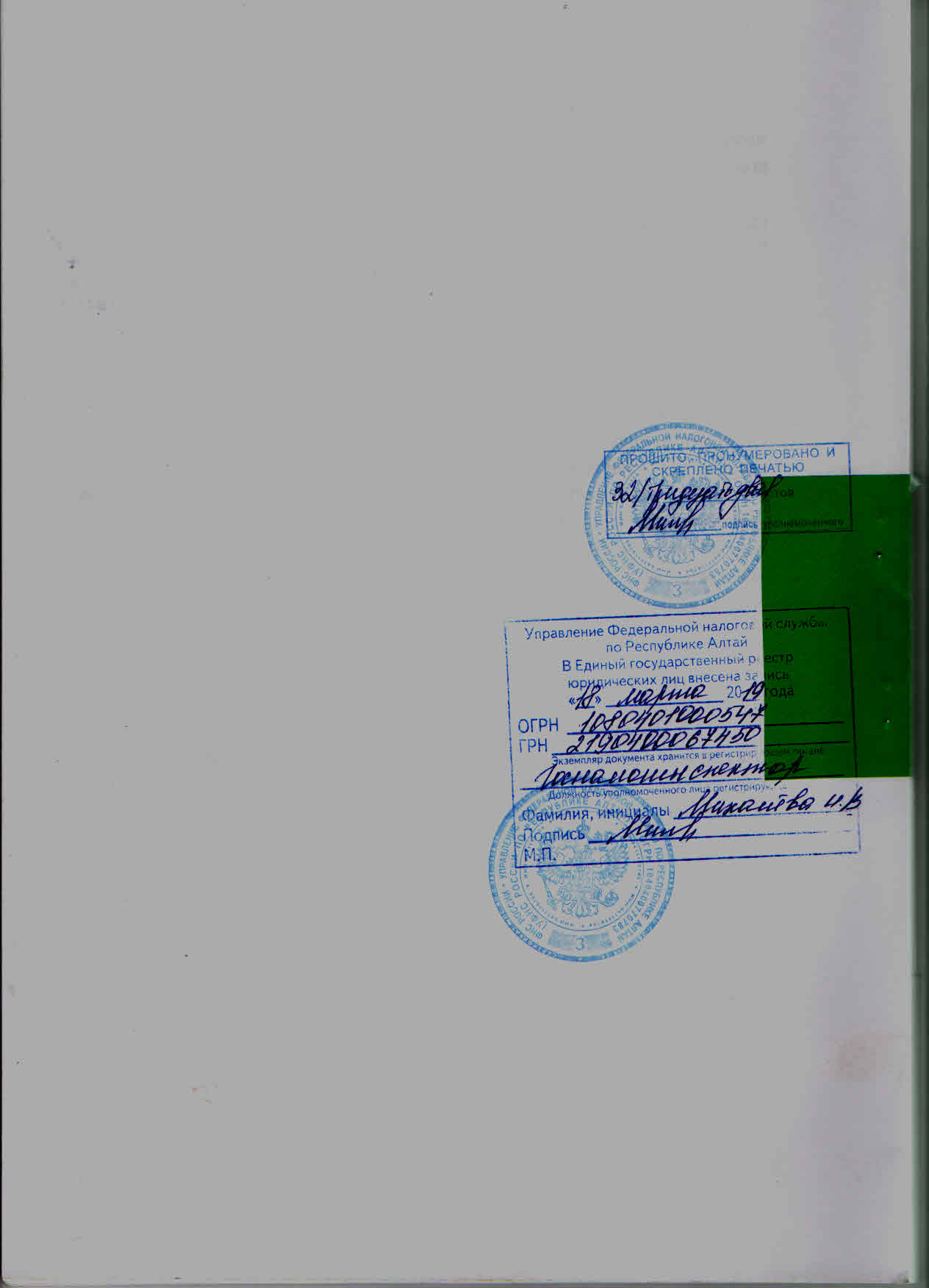 